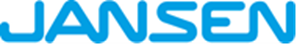 INFORMAZIONE MEDIAJansen RSL 3025: calibro di saldatura per telai girevole motorizzatoJansen ha sviluppato un nuovo banco di saldatura dotato di caratteristiche straordinarie, come stabilità e precisione. Grazie al nuovo asse di rotazione si possono evitare fasi di lavoro molto dispendiose in termini di tempo.Il nuovo calibro di saldatura per telai Jansen RSL 3025 è indicato per costruzioni di strutture di metallo e telai di qualsiasi tipo e consente di fissare telai di dimensioni molto grandi, fino a 3000 mm x 2500 mm con un'altezza di 100 mm. Il banco di saldatura colpisce per il suo geniale dispositivo di orientamento che consente di girare il telaio di 225 gradi. In questo modo il telaio può essere ruotato con un movimento motorizzato senza smontarlo. Finora erano necessarie varie operazioni di serraggio e allentamento per poter saldare un telaio, utilizzando un mandrino o un trapano. Tutto questo appartiene al passato: ora il carico può essere spostato manualmente e la piastra di fissaggio offre possibilità di serraggio variabili. Le fasi di lavoro di puntatura e saldatura possono essere effettuate da una sola persona su tutti i lati. Vengono meno anche complessi processi di allineamento in caso di impiego di indicatori digitali. Ciononostante uno dei punti di forza del nuovo banco di saldatura è la stabilità, poiché le dimensioni del telaio sono state incrementate. In precedenza il banco di saldatura doveva essere movimentato con un carrello elevatore all'interno del capannone. Il nuovo modello, invece, è dotato di ruote che consentono di spostarlo comodamente a mano. In caso di utilizzo, il banco può essere lasciato nel punto previsto e le ruote possono essere fissate in un'apposita sede laterale per evitare di perderle. La possibilità di spostare il banco permette di rendere più flessibile lo spazio nell'officina, quando il calibro di saldatura per telai non viene utilizzato: basta ripiegarlo, rimontare le ruote e spostarlo di lato. Tra gli accessori installabili a posteriori è presente un dispositivo di misura digitale. Il nuovo calibro di saldatura per telai RSL 3025 è indicato anche per costruzioni tubolari e sostituisce il banco di saldatura precedentemente a catalogo.Credito fotografico Jansen AGL'uso editoriale delle immagini è legato alle attuali informazioni mediache.Informazioni su Jansen AG
Jansen AG, fondata nel 1923 con sede a Oberriet in Svizzera, sviluppa, produce e distribuisce tubi di precisione e sistemi di profili in acciaio saldati e trafilati ma anche prodotti in plastica per l'edilizia e l'industria. Dal 1978 Jansen è inoltre partner commerciale esclusivo per la Svizzera della tedesca Schüco International KG e ne distribuisce i sistemi di profili in alluminio per il settore edile. A gennaio 2021 Jansen AG rileva dal gruppo Welser Profile la filiale RP Technik GmbH, fornitrice di sistemi e soluzioni in acciaio per facciate, finestre e porte. Fino ad oggi il Gruppo Jansen è completamente a conduzione familiare. Impianti di produzione all'avanguardia e investimenti continui nella garanzia di qualità e nei collaboratori fanno dei prodotti Jansen i rappresentanti della qualità e dell'innovazione svizzera in tutto il mondo. Il Gruppo Jansen occupa globalmente circa 950 collaboratori. Contattare per media SvizzeraJansen AGAnita LöschIndustriestrasse 34CH-9463 Oberriet SGTel.: +41 (0)71 763 99 31 Mail: anita.loesch@jansen.comConttatare per media GermaniaBAUtext Mediendienst MünchenAnne Marie RingWilhelm-Dieß-Weg 13DE-81927 MünchenTel.: +49 (0)89 21 11 12 06Mail: a.ring@bautext.de